17. 1. 202217. 1. 2022LUMRokavicaTokrat bomo narisali Janekovo izgubljeno rokavičko.1. Pripravi večji brezčrtni list - A4. Najbolje bi bilo, če vzameš risalni list in ga razpoloviš. 2. Pripravi flomastre, ošiljene barvice in škarje.3. Čez celo stran lista s temnim flomastrom nariši rokavico. Velika naj bo najmanj 2 dm in široka 1,5 dm. Ima lahko en prst, ali pet. 4. S flomastri različnih barv jo okrasi z različnimi črtami                 ( poševne, navpične, pike...). Prazne prostore natančno pobarvaj z barvicami. S flomastrom ne barvaj. Riši s prosto roko.5. Rokavico natančno obreži in jo v sredo prinesi v šolo.Mogoče ti bosta v pomoč spodnji risbici.                                                                                                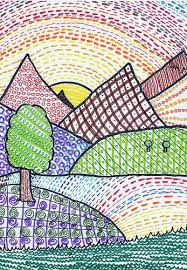 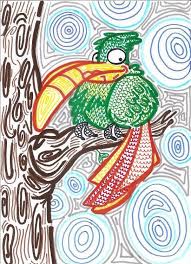 